النشاط الاول : أحول الى الوحدة المطلوبة:النشاط الثاني : اشترى أحمد 3 أقلام بثمن 27 درهما للقلم الواحد وساعة يدوية بثمن 125 درهما . أحسب ثمن مشتريات أحمدالنشاط الاول:	 أقرأ الاعلانات التالية : باستخدام يومية شهر مارس للسنة الميلادية 2004:حدد يوم التاريخ الوارد في الاعلان 1 :..................................النشاط الثاني : أصل بسهم : النشاط الثالث : أكتب الساعة الرقمية و ارسم العقارب :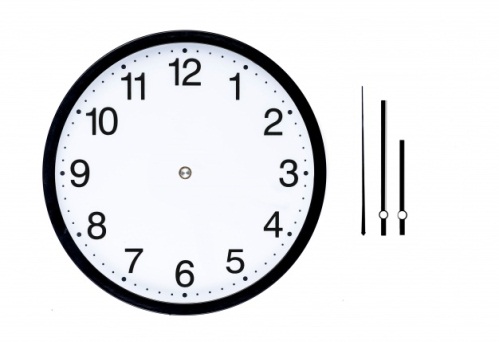 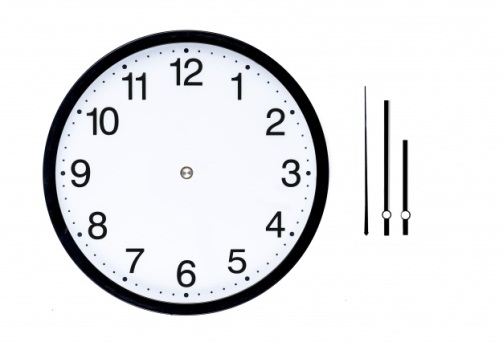 النشاط الرابع  : أحول :النشاط الخامس  : أضع علامة (×) على الاقتراح الذي يمثل الترتيب الصحيح لشهور السنة الميلادية :أ-   يناير  -  فبراير  -  ماي  -  أبريل  -  مارس  -  يونيو. ب-  يناير  -  فبراير  -  مارس  -  أبريل  -  ماي  -  يونيو .ج-  يناير  -  فبراير  -  محرم   -  صفر  -  ماي  -  يونيو . النشاط السادس  : أحسب محيط المربع و المستطيل : - محيط المستطيل هو.............................................................................................................................................................. - محيط المربع هو..............................................................................................................................................................  - ثم اقارنهما.............................................................................................................................................................. النشاط السابع   : حقق الأطفال الأربعة النتائج التالية في سباق العدو  :- من فاز بالسباق : ...................................................................................................................................................- من استغرق أطول مدة في هذا السباق: ........................................................................................................	مع المزيد من التركيز السنة الميلادية 2004 مارسالسنة الميلادية 2004 مارسالسنة الميلادية 2004 مارسالسنة الميلادية 2004 مارسالسنة الميلادية 2004 مارسالسنة الميلادية 2004 مارسالاثنين الثلاثاء الاربعاءالخميسالجمعةالسبتالأحد 12345678910111213141516171819202122232425262728293031العددرقم الوحداترقم العشراتعدد العشراترقم المئاتعدد المئاترقم الآلاف15662876390062575992 100 سنة- العقد10 سنوات - القرن12 شهرا - السنة 24 ساعة - اليوم